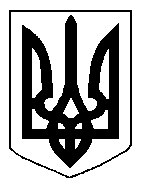 БІЛОЦЕРКІВСЬКА МІСЬКА РАДА	КИЇВСЬКОЇ ОБЛАСТІ	Р І Ш Е Н Н Я
від 26 грудня 2019 року                                                                              № 4810-87-VII

Про поновлення договору оренди земліТовариству з обмеженою відповідальністю «ЛВК-МІЛК» Розглянувши звернення постійної комісії з питань земельних відносин та земельного кадастру, планування території, будівництва, архітектури, охорони пам’яток, історичного середовища та благоустрою до міського голови від 13 листопада 2019 року №475/2-17, протокол постійної комісії з питань  земельних відносин та земельного кадастру, планування території, будівництва, архітектури, охорони пам’яток, історичного середовища та благоустрою від 12 листопада 2019 року №196, заяву товариства з обмеженою відповідальністю «ЛВК-МІЛК» від 26 вересня 2019 року №5090, відповідно до ст.ст. 12, 93, 122, 124, 125, 126, ч.2 ст. 134  Земельного кодексу України, ст. 33 Закону України «Про оренду землі», ч. 5 ст. 16 Закону України «Про Державний земельний кадастр», ст. 24 Закону України «Про регулювання містобудівної діяльності», п. 34 ч. 1 ст. 26 Закону України «Про місцеве самоврядування в Україні», міська рада вирішила:1.Поновити договір оренди землі від 14 листопада 2014 року №148, який зареєстрований в Державному реєстрі речових прав на нерухоме майно, як інше речове право від 12 грудня 2014 року №8086728 Товариству з обмеженою відповідальністю «ЛВК-МІЛК»  з цільовим призначенням 11.02. Для розміщення та експлуатації основних, підсобних і допоміжних будівель та споруд підприємств переробної, машинобудівної та іншої промисловості  (вид використання – для експлуатації та обслуговування підприємства по виробництву молочної продукції – нежитлова будівля літера «А»)  за адресою: вулиця Вокзальна, 22а, площею 0,1339 га (з них: під спорудами – 0,0323 га, під проїздами, проходами та площадками – 0,1016 га), терміном до 02 липня 2022 року, за рахунок земель населеного пункту м. Біла Церква. Кадастровий номер: 3210300000:03:002:0017.2.Особі, зазначеній в цьому рішенні звернутися до управління регулювання земельних відносин Білоцерківської міської ради для укладення додаткової угоди про поновлення договору оренди землі від 14 листопада 2014 року №148 (шляхом викладення договору у новій редакції відповідно до внесених змін в чинне законодавство та Типовий договір оренди землі) та зареєструвати дану угоду в порядку визначеному чинним законодавством України.3.Контроль за виконанням цього рішення покласти на постійну комісію з питань  земельних відносин та земельного кадастру, планування території, будівництва, архітектури, охорони пам’яток, історичного середовища та благоустрою.Міський голова             	                                                                     Г. Дикий